RISK BENEFIT ASSESSMENT – Bowsaw  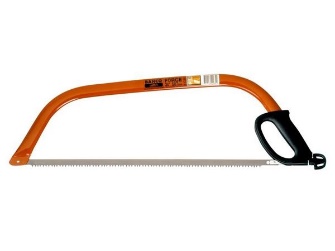 Format edited from: http://www.learningaway.org.ukLocation/ Activity:Stoneydelph Forest SchoolDate:December 2021FS Leader: Mrs J ParryReview Date:December 2022ActivityHow will young people BENEFIT from the activity?Possible HazardsOverall risk ratingsLow/ Med/ HighWho is at risk?Precautions in place to reduce risk of injuryRisk rating following precautionsTransporting the bowsawChildren having the opportunity to select, collect and return their own tool gives them a deeper sense of ownership over the activityDropping of the tool/damaging it Bruises to child if dropped on themselvesBruises to other children if passing too closelyLowYoung people/ adultsTool talk to demonstrate/verbally state correct carrying procedureChildren only allowed to carry tool away from tool storage area in the correct holding positionClear adult modellingLowRemoving the cover from the bowsawRemoving the cover safely and independently gives the child opportunity to assess the risk for themselves and carry out their own safety check. This includes the safety of other children as they need to check that other children are a safe working distance away.Cuts or lacerations from the bladeMediumYoung people/ adultsTool talk to demonstrate/verbally state the correct cover removal procedureAdult to remove cover until learners have shown a good level of manual dexterityLowCutting with the bowsawUse of the bowsaw will enable children to produce woodland crafts and manage  the site, which gives purpose to their time in the woodland environment (due to the fact they are having an impact)Cuts or lacerations from the bladeMediumYoung people/ adultsAnyone using the tool will wear a glove on the non-tool hand in case it ‘bounces’Tool talk to include 3 back cuts before beginning to saw so that the blade settles into the grooveUsers advised to pull towards themselves rather than pushing towards the other personAdult may support the bowsaw to ensure it doesn’t ‘bounceLowCleaning the bowsawThe learners will understand the method for safely cleaning and packing away tools.Cuts or lacerations from the saw bladeMediumYoung people/ adultsLearners will be shown a range of safe cleaning methodsGloves may still be worn if required/ advisedAll cleaning should happen in a stable seated positionLow